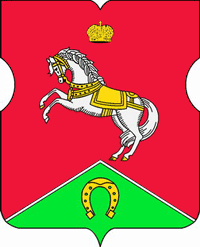 СОВЕТ ДЕПУТАТОВмуниципального округаКОНЬКОВОРЕШЕНИЕ26.03.2019		5/4         _________________№___________________В соответствии с нормами Федерального закона от 06.10.2003 № 131-ФЗ «Об общих принципах организации местного самоуправления в Российской Федерации», Устава Внутригородского муниципального образования – муниципального округа Коньково, в учитывая действия (бездействие) депутата Совета депутата муниципального округа Коньково СоколоваС.Ю. и сотрудников аппарата муниципального округа Коньково направленные на неисполнение Решения Совета депутатов муниципального округа Коньково от 13.11.2018 № 10/1 «Об удалении Главы муниципального округа Коньково г. Москвы Соколова С.Ю. в отставку», Решения Совета депутатов муниципального округа Коньково от 13.11.2018 № 10/2 «О досрочном прекращении полномочий заместителя Председателя Совета депутатов муниципального округа Коньково», Решения Совета депутатов муниципального округа Коньково от 13.11.2018 № 10/3 «Об избрании заместителя председателя Совета депутатов муниципального округа Коньково» в части  сложения и передачи полномочий главы муниципального округа Коньково и руководителя аппарата Совета депутатов муниципального округа Коньково, а также отказа и воспрепятствования в опубликовании муниципальныхправовых актов, принятых Советом с 13.11.2018 по 26.03.2019,Советом депутатов принято решение:Считать недействительным источник официального опубликования газету «Муниципальный вестник района Коньково», указанный в решениях, принятых Советом депутатов муниципального округа Коньково с 13.11.2018 по 26.03.2019Определить официальными источниками опубликования решений, принятых Советом депутатов муниципального округа Коньково с 13.11.2018 по 26.03.2019 следующие издания - «Муниципальный бюллетень района Коньково», бюллетень «Московский муниципальный вестник».Опубликовать в издании «Муниципальный бюллетень района Коньково» и в бюллетене «Московский муниципальный вестник», принятые Советом депутатов муниципального округа Коньково решения с 13.11.2018 по 26.03.2019 - согласно Приложению № 1.Опубликовать настоящее решение в издании «Муниципальный бюллетень района Коньково» и в бюллетене «Московский муниципальный вестник».Контроль за исполнением настоящего решения возложить на временно исполняющего обязанности главы муниципального округа Коньково, заместителя Председателя Совета депутатов муниципального округа Коньково - Малахова С.В.временно исполняющий обязанности главымуниципального округа Коньково,заместитель Председателя Совета депутатовмуниципального округа Коньково                   ________________  С. В. МалаховПриложение № 1к решению Совета депутатов муниципального округа Коньковоот «26» марта 2019 года №5/4Перечень решений Совета депутатов муниципального округа Коньково для публикации в издании «Муниципальный бюллетень района Коньково», в бюллетене «Московский муниципальный вестник»Обопубликовании муниципальных правовых актов№ п/пдатаНомерНаименование113.11.201810/1Об удалении Главы муниципального округа Коньково г.Москвы Соколова С.Ю. в отставку213.11.201810/2О досрочном прекращении полномочий заместителя Председателя Совета депутатов муниципального округа Коньково313.11.201810/3Об избраниизаместителя председателя Совета депутатов муниципального округа Коньково413.11.201810/8О направлении обращения Совета депутатов МО Коньково о недопустимости устройства новых парковочных карманов за счет озелененных территорий района Коньково513.11.201810/10О внесении изменений в решение Совета депутатов муниципального округа Коньково от 24.09.2013г. №12/1 «О Регламенте Совета депутатов муниципального округа Коньково» (в редакции решений СД от 15.03.2016 № 3/2, от 26.04.2016 № 5/5)»613.11.201810/11О муниципальных праздниках, проводимых на территории муниципального округа Коньково города Москвы713.11.201810/12Об утверждении Порядка проведения отчета депутата Совета депутатов муниципального округа Коньково перед избирателями813.11.201810/13О проекте решения Совета депутатов Муниципального округа Коньково«О назначении даты отчета главы муниципального округа Коньково о результатахсвоей деятельности , о результатах деятельности аппарата Совета депутатов, о решении вопросов, поставленных представительным органом муниципального образования за 2017 год»913.11.201810/14О проекте решения Совета депутатов муниципального округа Коньково «О назначении представителя Совета депутатов Муниципального округа Коньково в Черемушкинском районном суде»1004.12.201811/5Об обращении в Главное УправлениеСледственного комитета Российской Федерации по городу Москве 1104.12.201811/6О депутатском запросе депутата Совета депутатов муниципального округа Коньково Прудлик О.И. Прокурору Черемушкинской межрайонной прокуратуры Ситникову В.А., Руководителю Департамента территориальных органов исполнительной власти города Москвы Стружак Е.П.1204.12.201811/7О депутатском запросе депутата Совета депутатов муниципального округа Коньково Прудлик О.И. Прокурору Черемушкинской межрайонной прокуратуры Ситникову В.А., Руководителю Департамента территориальных органов исполнительной власти города Москвы Стружак Е.П.  1304.02.201811/8О внесении предложения в Департамент жилищно--коммунального хозяйства города Москвы о закупке противогололедных средств на территорию для дворовых территорий и межквартальных проездов муниципального округа Коньково на зимний период 2018-2019 гг.1411.12.201812/5О принятии мер по результатам рассмотрения Представления межрайонного прокурора Черемушкинской межрайонной прокуратуры Ситникова В.А. от 06.12.2018 № 07-02-2018 «об устранении нарушений законодательства об общих принципах организации местного самоуправления в Российской Федерации»1511.12.201812/6О размере поощрения депутатов Совета депутатов муниципального округа Коньково за участие в осуществлении отдельных полномочий города Москвы в 4 квартале 2018 года1618.12.201813/2О согласовании направления средств стимулирования управы района Коньково на проведение мероприятий по благоустройству территории района Коньково в 2019 году1718.12.201813/3О дополнительных мероприятиях по социально-экономическому развитию района Коньково в 2019 году1825.12.201814/2О назначении дат заседаний Совета депутатов муниципального округа Коньково по заслушиванию отчётов главы управы района Коньково о результатах деятельности управы, руководителей государственного бюджетного учреждения города Москвы «Жилищник района Коньково», государственного бюджетного учреждения города Москвы Центр предоставления государственных услуг «Мои документы» район Коньково, государственного бюджетного учреждения здравоохранения «Диагностический клинический центр № 1 Департамента здравоохранения города Москвы», филиала «Коньково» государственного бюджетного учреждения города Москвы территориального центра социального обслуживания «Ломоносовский» о результатах деятельности учреждений1925.12.201814/3Об утверждении графика приема жителей депутатами Совета депутатов муниципального округа Коньково на 1 квартал 2019 года2025.12.201814/4Об утверждении плана заседаний Совета депутатов муниципального округа Коньково на 1 квартал 2019 года2125.12.201814/6О согласовании направления средств стимулирования управы района Коньково на проведение мероприятий по благоустройству территории района Коньково в 2019 году2225.12.201814/7Об участии депутатов Совета депутатов в работе комиссий, осуществляющих открытие работ и приемку выполненных работ по благоустройству дворовых территорий в 2019 году за счет средств стимулирования управ районов города Москвы, а также участии в контроле за ходом выполнения указанных работ2325.12.201814/8Об участии депутатов Совета депутатов в работе комиссий, осуществляющих открытие работ и приемку выполненных работ по благоустройству дворовых территорий в 2019 году за счет средств социально-экономического развития района, а также участии в контроле за ходом выполнения указанных работ2429.01.20192/2О заслушивании информации руководителя государственного бюджетного учреждения города Москвы Центр предоставления государственных услуг «Мои документы» района Коньково о работе учреждения в 2018 году2529.01.20192/4О делегировании депутатов муниципального округа Коньково в состав окружной комиссии по вопросам градостроительства, землепользования и застройки при правительстве Москвы2626.02.20193/2Об отчёте начальника ОМВД России по району Коньково ЮЗАО города Москвы о работе отдела в 2018 году2726.02.20193/3О заслушивании информации заведующего филиалом «Коньково» государственного бюджетного учреждения города Москвы территориального центра социального обслуживания «Ломоносовский» о работе учреждения в 2018 году2826.02.20193/4О ежегодном заслушивании отчёта главы управы района Коньково города Москвы о результатах деятельности управы района в 2018 году2926.02.20193/5О ежегодном заслушивании информации руководителя государственного бюджетного учреждения города Москвы «Жилищник района Коньково» о работе в 2018 году3005.03.20194/2Об информации главного врача Государственного бюджетного учреждения здравоохранения города Москвы «Диагностический клинический центр №1 Департамента здравоохранения города Москвы» о работе учреждения в 2018 году3105.03.20194/4Об участии депутатов Совета депутатов муниципального округа Коньково в работе комиссий, осуществляющих открытие работ и приемку оказанных услуг и (или) выполненных работ по капитальному ремонту общего имущества в многоквартирных домах, проведение которого обеспечивает Фонд капитального ремонта многоквартирных домов города Москвы